Дидактическая игра на сенсорное развитие«Мы сажаем огород»  для группы раннего возраста     Ранний возраст – это возраст, когда ребенок исследует все, что его окружает. Раскрывать мир ребенку помогают ощущения, действия, наблюдения. В раннем возрасте проявляется интерес к экспериментированию, наблюдению, узнаванию новой информации об окружающем мире. Одно из самых важных мест в жизни ребенка занимает познавательное развитие. В раннем возрасте происходит интенсивное становление речи, развитие мышления ребенка, мелкой моторики, тактильных ощущений.     В помощь педагогам и родителям была создана дидактическая игра на сенсорное развитие – сенсорная коробочка “Мы сажаем огород”. Данная игра, как элемент развивающей предметно – пространственной среды группы, соответствует требованиям ФГОС. Игра обеспечивает возможность общения и совместной деятельности детей, взрослых; содержательно насыщенно, трансформируемо, полифункционально, вариативно, доступно и безопасно. Ценность этого пособия в том, что оно может использоваться в работе воспитателей, дает родителям идею для творческого участия в жизни ребенка в семье.     Сенсорная коробочка развивает мелкую моторику, тактильные ощущения, творческое и пространственно – образное мышление, концентрацию внимания, усидчивость, координацию движений, любопытство, воображение, фантазию и творческие способности.     Основная цель дидактической игры: закрепить знания детей об овощах, уточнить их название, цвет, форму; расширять представление о выращивании овощных культур; развивать наблюдательность и любознательность к объектам живой природы.Задачи, которые решает педагог в процессе использования дидактической игры:1) образовательные задачи:- закреплять умение правильно называть овощи, описывать их цвет, форму и величину;- различать овощи по внешнему виду;- закреплять знания основных цветов; учить различать предметы по цвету;- развивать внимание, интерес, мышление.2) развивающие задачи:- развивать речь, умение отвечать на вопросы;- способствовать сенсорному развитию и слуховому восприятию.3) воспитательные задачи:- воспитывать у детей привычку помогать окружающим, быть активным, внимательным и отзывчивым при взаимодействии друг с другом;- воспитывать интерес и желание к познанию окружающего мира.     Данное пособие выполнено из соленого теста, в последующем фигурки были окрашены гуашью с добавлением ПВА – клея и тщательно просушены. Важно сказать, что изготовление данного пособия очень трудоемко, т.к. требует времени на разработку идеи, подбор материала, изготовление. Но все это становится неважным, когда видишь, что детям понравилась сенсорная коробочка. Они с интерсом рассматривают каждое вылепленное изделие. Данный материал приятный на ощупь. Все фигуры разные по цвету и величине. Их нельзя разбить, смять, порвать. А это является важным для игр детей раннего возраста.     Следует отметить, что дидактическая игра на сенсорное развитие «Мы сажаем огород» – это готовый материал для проведения образовательной деятельности по различным тематическим направлениям, индивидуальной работы, а также в качестве сюрпризных моментов, ей можно пополнить развивающую предметно - пространственную среду в группе. Вариативность заданий огромное множество. Наполнить сенсорную коробочку можно различными материалами: природный материал (песок натуральный/искусственный, земля, глина, трава/сено, листья, опилки, камни, перья); крупы (гречка, рис, пшено, перловка, манка, овсянка); бобовые (фасоль, горох, чечевица); макароны, мука, сахар, соль, крахмал, кофе.Правила игры с сенсорной коробочкой:1. Занятие проводится индивидуально или по подгруппам по 2 – 3 ребенка.2. Нельзя оставлять ребенка во время игры с сенсорной коробочкой наедине!3. При работе с детьмидо 3 лет коробочка не должна содержать мелких деталей, которые ребенок мог бы проглотить. Чем младше ребенок, тем крупнее должны быть компоненты, содержащиеся в коробке.4. После работы с сенсорной коробочкой – помыть руки с мылом!Как играть. Варианты игры.Игра «Сажаем и собираем урожай». Игра может проводиться входе самостоятельной деятельности, индивидуальных занятий или непосредственного обучения, в ней могут быть задействованы только пальцы рук.Педагог просит ребенка посмотреть на овощи: сказать его название (форму, цвет, размер и место происхождения). Затем ребенок кладет овощ (вставляет его пальцами в отверстие), произнося при этом свое действие по просьбе взрослого.Игра «Что лишнее».Дополнительные овощи должны отбираться по различным принципам, таким как форма, цвет и количество.Ход игры:1 вариант. Дети собирают собранные овощи в корзины. Положите маленькие овощи в маленькие корзины, а большие овощи – в большие корзины. Дети называют, какой овощ и какого он цвета. Одинаковые овощи можно собирать в одну корзину (редис – с  редиской, морковь – с морковью т.д.).2 вариант. Дети сажают маленькие овощи на узкие клумбы, а большие –набольшие.                         Таким образом, игра закрепляет знания о размерах и умение сравнивать предметы по зрительному сопоставлению.3 вариант. Посадите длинную морковь в глубокие грядки. Детям нужны специальные палочки, чтобы проверять глубину грядок.Игра «Большие и маленькие».Посадить в грядку овощи, чередуя большой (репка) и маленький (редиска). Цель: учить детей чередовать предметы по величине.ВЫВОД: Использование сенсорной  коробки  работе с детьми раннего возраста –интересное и полезное занятие. Главное –увлечь ребенка и показать ему возможности для самостоятельной игры. Важно не забывать варьировать содержимое коробки и не давать детям все сразу. При этом каждое игровое действие должно быть новым и необычным, всегда интересным и увлекательным для детей и, главное, полезным для развития.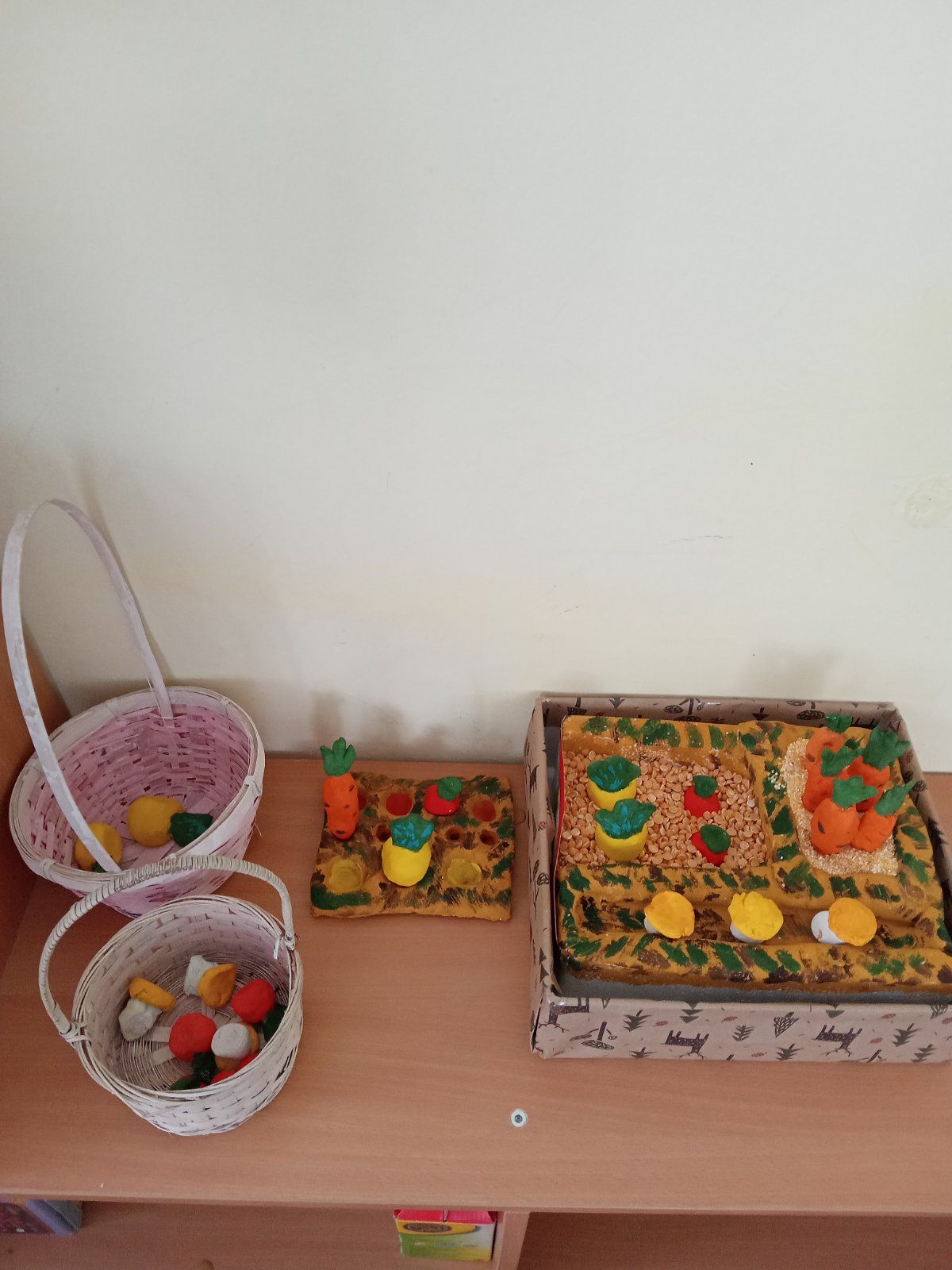 